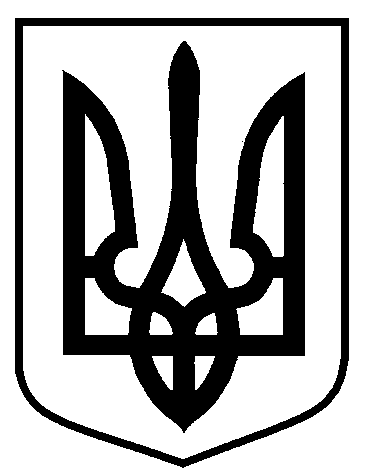 Сумська міська радаВиконавчий комітетРІШЕННЯ     від  18.06.2019  № 345На підставі поданої заяви та документів, враховуючи рекомендації постійно діючої міжвідомчої комісії з розгляду питань пов’язаних з наданням дозволу на перепланування та/або переобладнання житлових та нежитлових приміщень; переведення нежитлових приміщень у категорію житлових; житлових будинків квартирного типу у будинки садибного типу, а також переведення житлових будинків і житлових приміщень у нежитлові (протокол від 19.04.2019 № 4/19), відповідно до статті 8 Житлового кодексу Української РСР, Порядку надання дозволу на перепланування та/або переобладнання житлових та нежитлових приміщень; переведення нежитлових приміщень у категорію житлових; житлових будинків квартирного типу у будинки садибного типу, а також переведення житлових будинків і житлових приміщень у нежитлові, затвердженого рішенням виконавчого комітету Сумської міської ради від 26.10.2011 № 673 (зі змінами), керуючись статтею 40 Закону України «Про місцеве самоврядування в Україні»,  виконавчий комітет Сумської міської ради ВИРІШИВ:	Відмовити у наданні дозволу Заявнику 1 на переведення нежитлового приміщення загальною площею 134,5 кв.м за адресою: вул. Лучанська, Х,          м. Суми у житлове,  у зв’язку з невідповідністю пункту 4.1. розділу 4  додатку до рішення виконавчого комітету Сумської міської ради від 26.10.2011 № 673 (зі змінами) (відсутність нотаріально завіреної згоди мешканців прилеглих приміщень на переведення нежитлових приміщень у категорію житлових), статті 10 Закону України «Про об’єднання співвласників багатоквартирного будинку» (відсутність протоколу зборів об’єднання співвласників багатоквартирного будинку про надання згоди на переведення нежитлового приміщення у житлове). Міський голова                                                                               О.М. ЛисенкоКривцов 700-103Розіслати: Кривцову А.В., заявникуПро відмову у наданні дозволу         на переведення нежитлового приміщення у житлове  за адресою: вул. Лучанська, Х, м. Суми